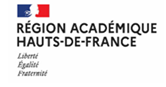 . Compte rendu de l’action soutenue dans le cadre de l’Appel à projets « Sports de nature » 2022 lancé par la DRAJES Hauts-de-France Cette fiche est à retourner dans les 6 mois suivant la fin de l’exercice au cours duquel la subvention a été accordée. Elle doit obligatoirement être établie, avant toute nouvelle demande de subvention. Cette fiche a été adaptée par la DRAJES en fonction de ses priorités d’intervention. Cette fiche est téléchargeable sur www1.ac-lille.frLe développement maîtrisé des sports de nature constitue une politique publique visant à la promotion de la pratique sportive pour tous et dans tous les territoires. Elle touche 4 grands axes : l’accès aux lieux de pratique, l’offre sportive structurée, de qualité et encadrée, la promotion des disciplines par milieu et la sensibilisation à l’environnement des pratiquants. Rappel des coordonnées du porteur de projet (Nom de la structure, ville, nom – prénom et mail de la personne référente) : …………………………………………………………………………………………………………………………….………………………………….Objectif spécifique « sports de nature » dans lequel s’inscrit l’action (cochez la case correspondante) : .. Développer une offre d’activités physiques et sportives structurée et de qualité.. Développer une action en faveur du rôle éducatif des sports de nature..autre (précisez) :………………………………………………………………………………………………Lieu  et date de réalisation de l’action (cochez la case correspondante) :Département :  Nord  Pas de Calais   Somme  Aisne  OisePrécisez le lieu de réalisation de l’action (Adresse) : ………………………………………………………………………………………………………Date de l’action :……………………………………………………………………………………………………………….……………………………………………Quel objectif opérationnel était poursuivi ? ………………………………………………………………………..……………………………………………………………………………………………………….…….Donner 3 éléments quantitatifs qui permettent de dire que la situation initiale a progressé :……………………………………………………….……………………………………………………….……………………………………………………….Donner 3 éléments qualitatifs qui permettent de dire que la situation initiale a progressé :……………………………………………………….……………………………………………………….……………………………………………………….Durée de l’action :……………………………………….. Nombre de participants à l’action :……………………………………………………………Qui a contribué à l’action /apporté à (mettre une croix dans la ou les cases correspondantes)Quelles sont les suites envisagées de l’action ? (cochez la ou les cases correspondantes)6-2. Compte rendu financier de l’action : tableau de synthèse.Exercice 20…Règles de répartition des charges indirectes affectées à l'action subventionnée (exemple : quote-part ou pourcentage des loyers, des salaires, etc.) :Expliquer et justifier les écarts significatifs éventuels entre le budget prévisionnel de l’action et le budget final exécuté :Contributions volontaires en nature affectées à la réalisation du projet ou de l'action subventionnée :Observations à formuler sur le compte-rendu financier de l’opération subventionnée :Je soussigné(e), (nom et prénom)	 représentant(e) légal(e) de l’association …………………………………………………………….certifie exactes les informations du présent compte rendu.Fait, le 	 à 	Financement de l’action Apport matériel Ressources humaines Autres types de contribution (précisez) :CollectivitésAssociationsEntreprises localesBénévolesSalariésEtablissements scolairesFamillesReconduction à l’identiqueOrientée vers un autre projet (lequel :…………………………………………)Reconduction et déploiement auprès d’autres bénéficiairesPas reconduite, c’est une action exceptionnelleTravail vers d’autres partenariatsAutre (précisez) : ………………………………….……………………………………………………………..Autre (précisez) : ………………………………….……………………………………………………………..CHARGESPrévisionRéalisation%PRODUITSPrévisionRéalisation% Charges directes affectées à l’action Charges directes affectées à l’action Charges directes affectées à l’action Charges directes affectées à l’actionRessources directes affectées à l’actionRessources directes affectées à l’actionRessources directes affectées à l’actionRessources directes affectées à l’action60 – Achat70 – Vente de marchandises, produits finis, prestations de servicesPrestations de services70 – Vente de marchandises, produits finis, prestations de servicesAchats matières et fournitures74- Subventions d’exploitationAutres fournituresEtat : préciser le(s) ministère(s) sollicité(s)61 - Services extérieurs- Locations immobilières et immobilières- Entretien et réparationRégion(s) :Assurance- DocumentationDépartement(s) :Divers- 62 - Autres services extérieursIntercommunalité(s) : EPCIRémunérations intermédiaires et honoraires- Publicité, publicationCommune(s) :Déplacements, missions- Services bancaires, autresOrganismes sociaux (détailler) :63 - Impôts et taxes- Impôts et taxes sur rémunérationFonds européensAutres impôts et taxes- 64- Charges de personnelL'agence de services et de paiement (ex-CNASEA -emplois aidés)Rémunération des personnelsAutres établissements publicsCharges socialesAides privéesAutres charges de personnel75 - Autres produits de gestion courante65- Autres charges de gestion couranteDont cotisations, dons manuels ou legs66- Charges financières76 - Produits financiers67- Charges exceptionnelles78 – Reports  ressources non utilisées d’opérations antérieures68- Dotation aux amortissementsCharges indirectes affectées à l’actionCharges indirectes affectées à l’actionCharges indirectes affectées à l’actionCharges indirectes affectées à l’actionCharges fixes de fonctionnementFrais financiers AutresTotal des chargesTotal des produitsCONTRIBUTIONS VOLONTAIRESCONTRIBUTIONS VOLONTAIRESCONTRIBUTIONS VOLONTAIRESCONTRIBUTIONS VOLONTAIRESCONTRIBUTIONS VOLONTAIRESCONTRIBUTIONS VOLONTAIRESCONTRIBUTIONS VOLONTAIRESCONTRIBUTIONS VOLONTAIRES86- Emplois des contributions volontaires en nature87 - Contributions volontaires en natureSecours en natureBénévolatMise à disposition gratuite de biens et prestationsPrestations en naturePersonnel bénévoleDons en natureTOTAL TOTAL La subvention de…………€   représente ………….…% du total des produits :(montant attribué/total des produits) x 100.La subvention de…………€   représente ………….…% du total des produits :(montant attribué/total des produits) x 100.La subvention de…………€   représente ………….…% du total des produits :(montant attribué/total des produits) x 100.La subvention de…………€   représente ………….…% du total des produits :(montant attribué/total des produits) x 100.La subvention de…………€   représente ………….…% du total des produits :(montant attribué/total des produits) x 100.La subvention de…………€   représente ………….…% du total des produits :(montant attribué/total des produits) x 100.La subvention de…………€   représente ………….…% du total des produits :(montant attribué/total des produits) x 100.La subvention de…………€   représente ………….…% du total des produits :(montant attribué/total des produits) x 100.6-3. Compte rendu financier de l’action : données chiffrées